CENTRE FOR YOGA EDUCATIONALAGAPPA UNIVERSITY, KARAIKUDI.Activities Carried outAny otherAlagappa UniversityCentre for yoga education OrganizedWorkshop and activity based yoga (way-2017)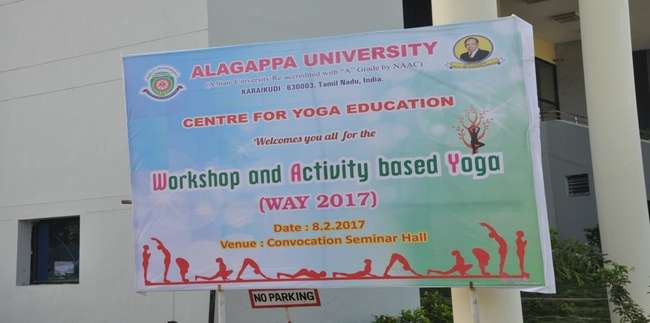 Flux for WAY-2017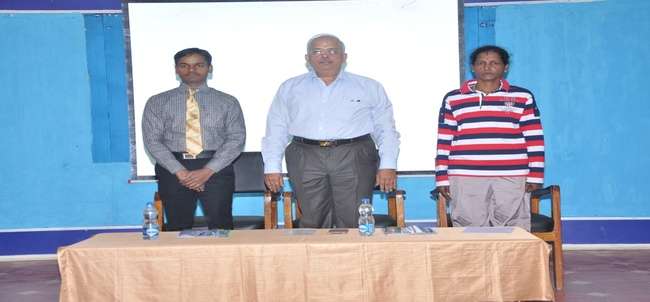 Inaugural function on the Dias  (from the left to right) Dr.P.Baskaran Dronacharya Awardee, Prof.V.Balachandran Registrar, Dr,S.Saroja Co-Ordinator  for Yoga.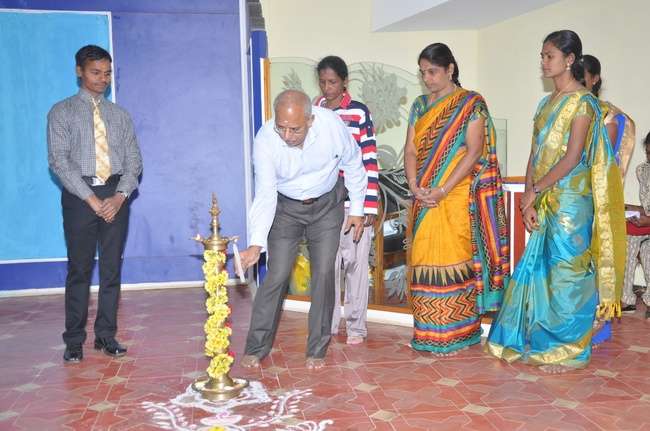 Lighting the KuthuVilaku 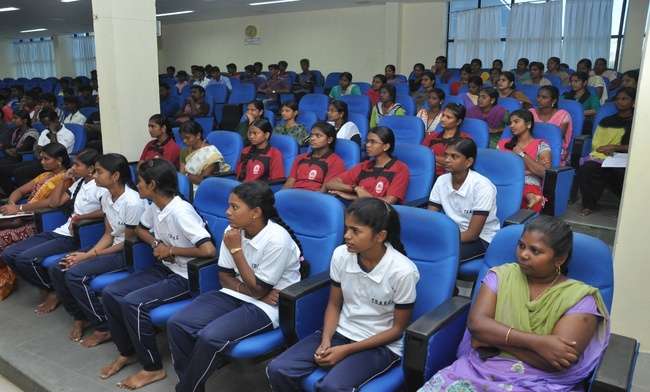 Participants from Affiliated Colleges and University Department Students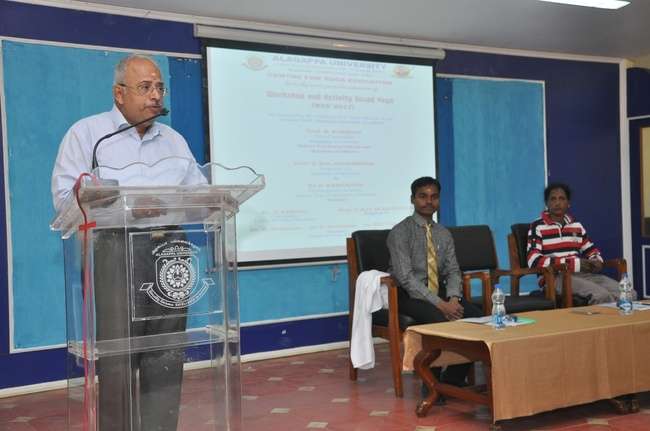 Presidential Address given by Prof.V.Balachandran, Registrar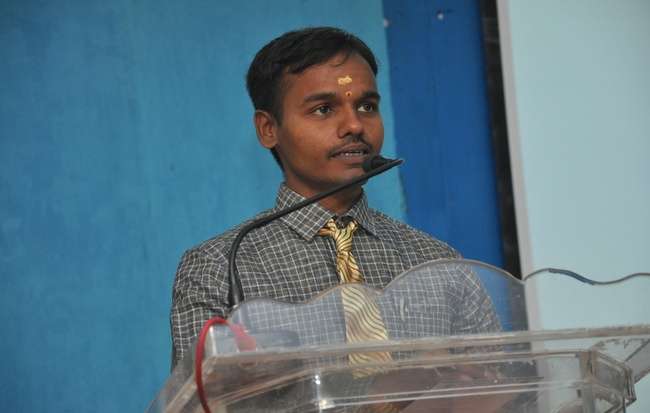 Special Address given by Dr.P.Baskaran, Dronacharya AwardeeYOGA DEMONSTRATION BY DR.P.BASKARAN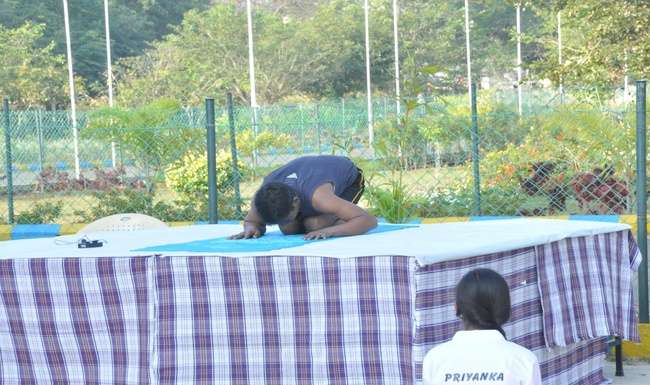 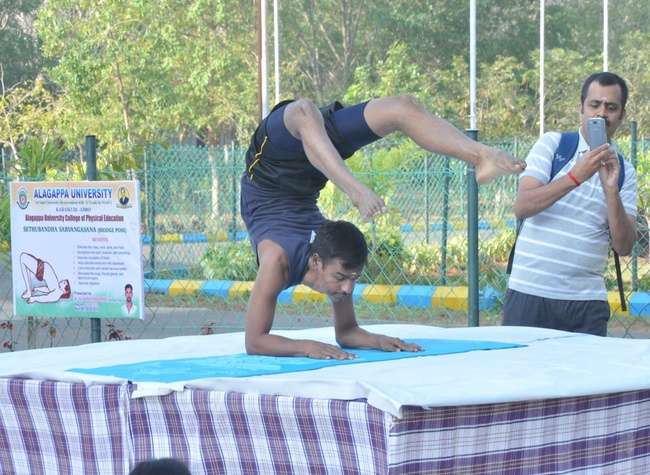 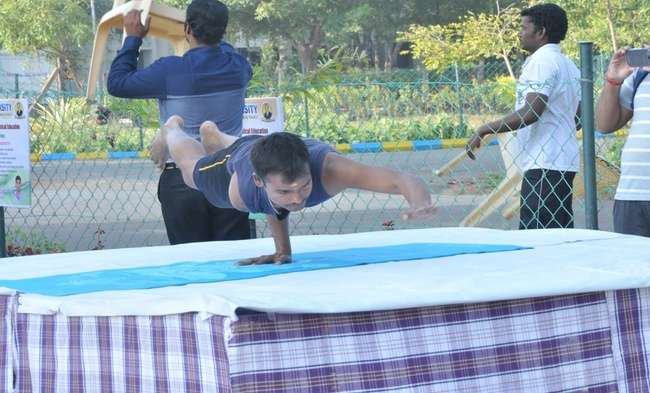 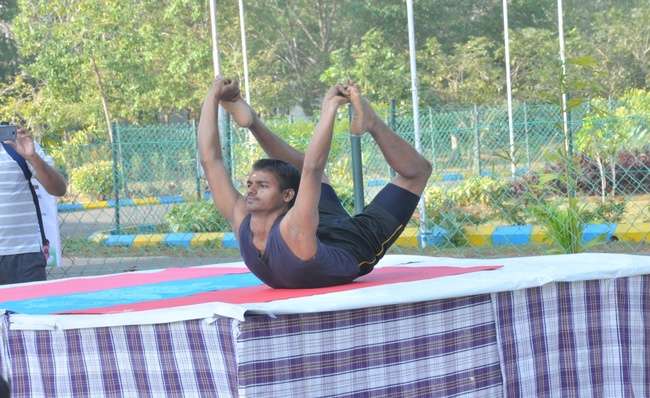 STUDENTS DEMONSTRATION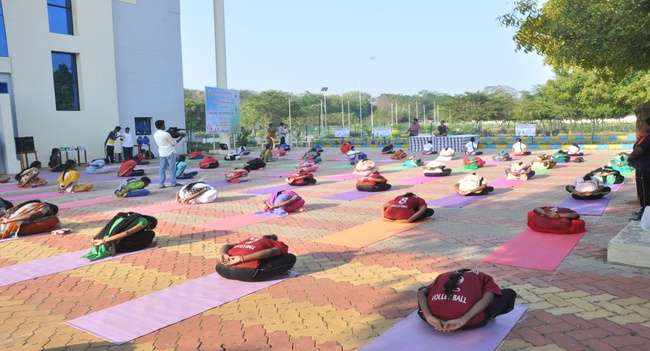 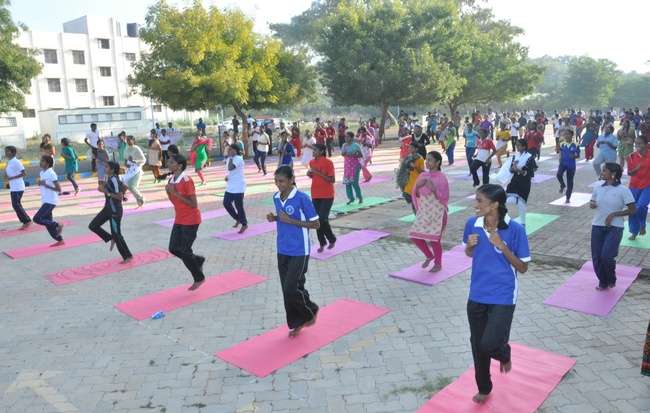 VALEDICTORY FUNCTION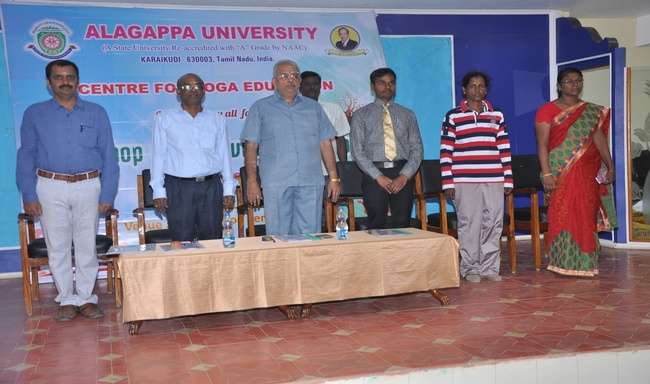 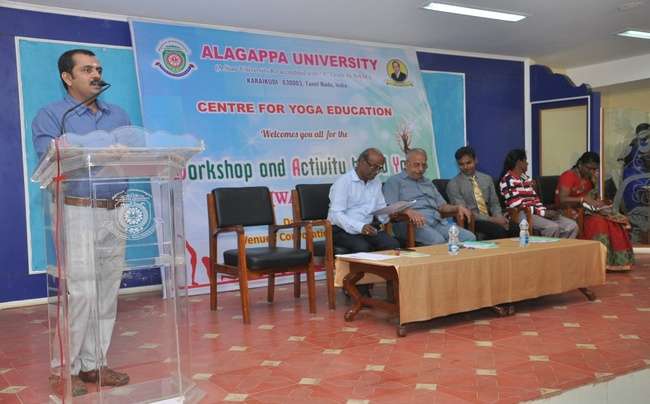 FEEDBACK 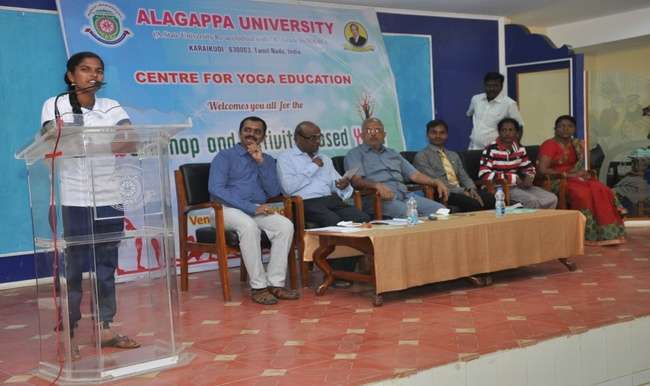 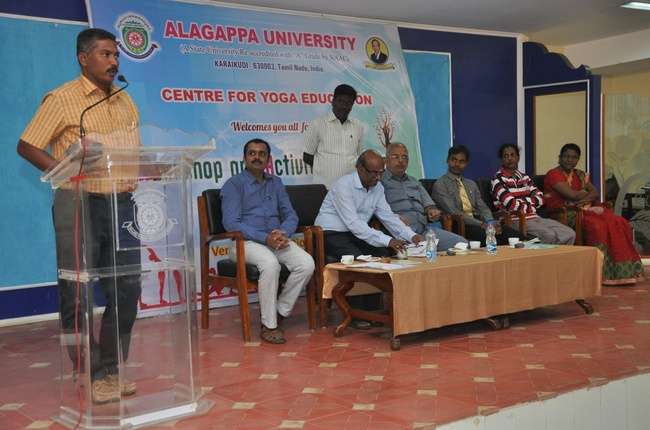 CERTIFICATE DISTRIBUTION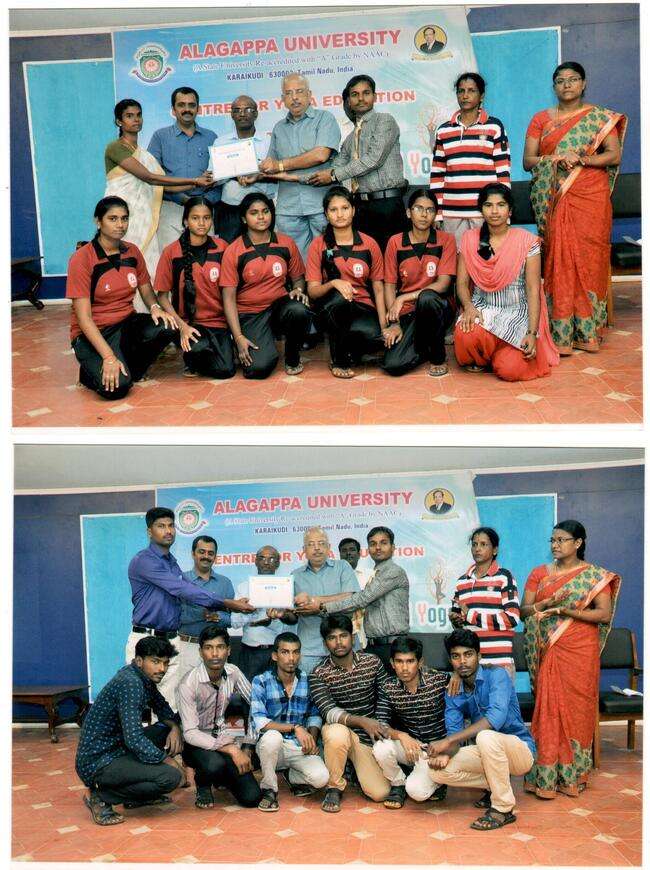 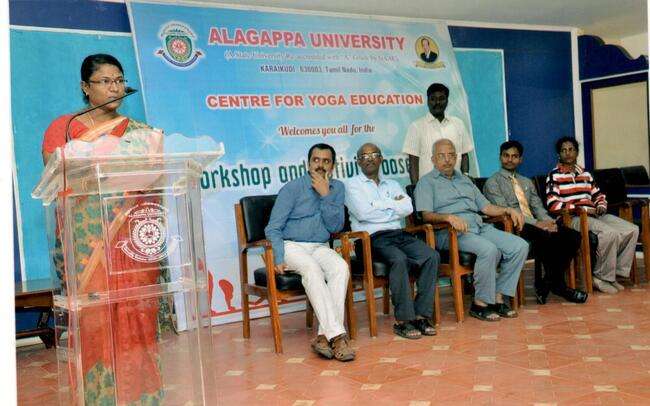 Vote of thanksAim and Purpose(Suggested) AIM1)    To enable the students to have Good Health. 
2)    To practice mental hygiene. 
3)    To possess Emotional stability.
4)    To integrate Moral values.     
5)    To attain higher level of consciousness6)    To enable the students to become competent and    committed professionals as yoga trainer.Aim and Purpose(Suggested) PURPOSEThe original context of yoga is spiritual development practices to train the body and mind to self observe and become aware of their own nature. The purpose of yoga is to cultivate discernment, awareness, self-regulation and higher consciousness in the individual. As the split occurring between those seeking physical developments versus those seeking spiritual development has widened, the lack of awareness and attention to inner experience has disconnected the practitioner from his body.NameDesignation & Dept./Division/College.StatusFacultyDr.S.Saroja,Assistant Professor, Alagappa University College of Physical Education, Karaikudi.CoordinatorFaculty(From Coordinator’s Faculty or other faculty)MemberFaculty(From Other Faculty)Dr.RM. Vidhyavathi, Assistant Professor,              Department of bio-informatics.Dr. U. Arumugam , Assistant Professor,            Corporate Secretaryship. Dr.M.Sivakumar, Assistant Professor,              Department of Physics, MemberFaculty(From another Faculties)MemberStudent Representative(From Coordinator’s Dept.)MemberStudent Representative(From other Faculties)MemberRange of Activities(Suggested)Range of Activities(Suggested)To conduct orientation programme for Affiliated college physical Education teachers. All India Yoga Competition (Syllabus, Rules & Regulations)Range of Activities(Suggested)To conduct Yoga awareness programme for university students(Practical)Range of Activities(Suggested)To conduct Inter collegiate yoga competition on 19th January 2017Range of Activities(Suggested)To conduct summer yoga camp for school , college students and publicRange of Activities(Suggested)To conduct Awareness program for affiliated college students( International Yoga Day Syllabus)YearDescription of ActivityDateParticipants/Beneficiaries2016Yoga Awareness programme- yoga for Human Excellence 16.03.2016University  teaching staff2016Yoga Awareness programme- yoga for Human Excellence 17.03.2016University  Administrative staff2016International Day of Yoga21.6.2016school students(1000 students)2016Annual summer Yoga coaching camp27th April to 12th may 2016School, college students and public.2017Workshop and Activity based Yoga(WAY-2017)8th February 2017University Departments & Affiliated college students2017Inter collegiate Yoga Competition24th February University Departments & Affiliated college studentsACADEMICACADEMICACADEMICACADEMIC2016Certificate course in Yoga- Distance Education---------University students and public